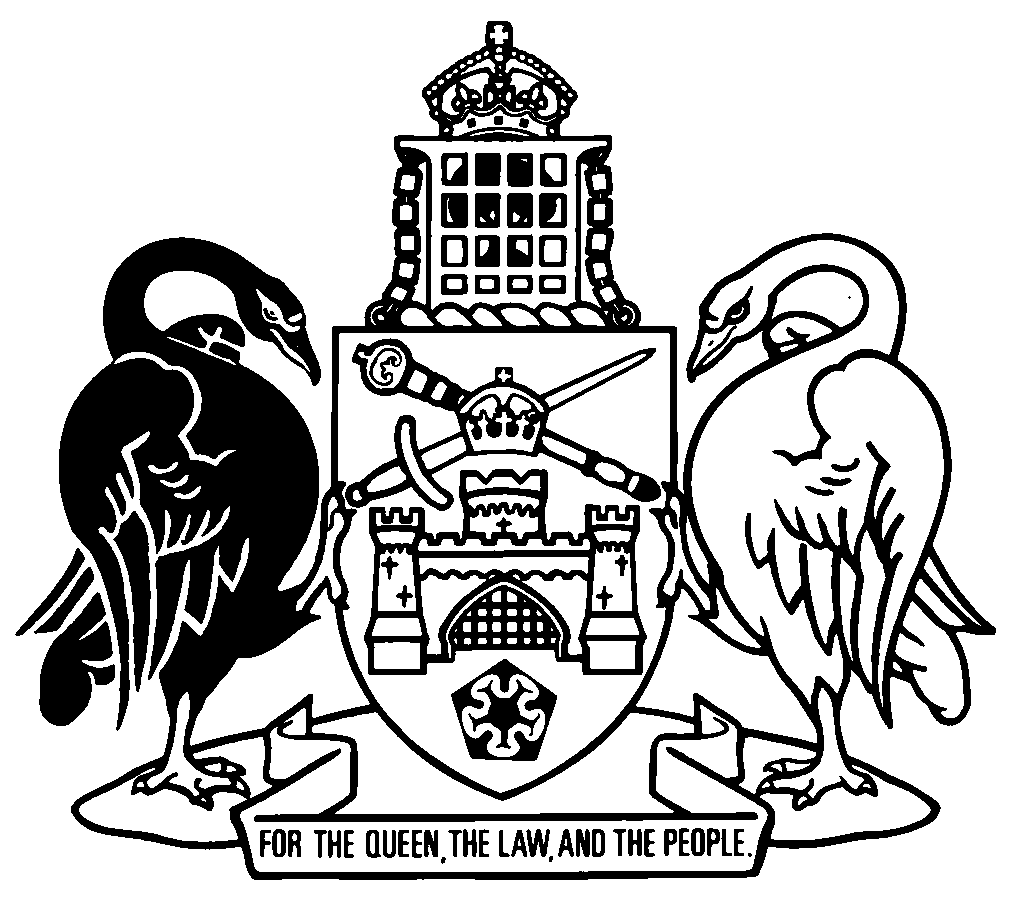 Australian Capital TerritoryAnnual Reports (Government Agencies) Act 2004    A2004-8Republication No 13Effective:  1 July 2019 – 29 April 2020Republication date: 1 July 2019Last amendment made by A2019-18
(republication for amendments by A2018-52
as amended by A2019-18)About this republicationThe republished lawThis is a republication of the Annual Reports (Government Agencies) Act 2004 (including any amendment made under the Legislation Act 2001, part 11.3 (Editorial changes)) as in force on 1 July 2019.  It also includes any commencement, amendment, repeal or expiry affecting this republished law to 1 July 2019.  The legislation history and amendment history of the republished law are set out in endnotes 3 and 4. Kinds of republicationsThe Parliamentary Counsel’s Office prepares 2 kinds of republications of ACT laws (see the ACT legislation register at www.legislation.act.gov.au):authorised republications to which the Legislation Act 2001 appliesunauthorised republications.The status of this republication appears on the bottom of each page.Editorial changesThe Legislation Act 2001, part 11.3 authorises the Parliamentary Counsel to make editorial amendments and other changes of a formal nature when preparing a law for republication.  Editorial changes do not change the effect of the law, but have effect as if they had been made by an Act commencing on the republication date (see Legislation Act 2001, s 115 and s 117).  The changes are made if the Parliamentary Counsel considers they are desirable to bring the law into line, or more closely into line, with current legislative drafting practice.  This republication includes amendments made under part 11.3 (see endnote 1).Uncommenced provisions and amendmentsIf a provision of the republished law has not commenced, the symbol  U  appears immediately before the provision heading.  Any uncommenced amendments that affect this republished law are accessible on the ACT legislation register (www.legislation.act.gov.au). For more information, see the home page for this law on the register.ModificationsIf a provision of the republished law is affected by a current modification, the symbol  M  appears immediately before the provision heading.  The text of the modifying provision appears in the endnotes.  For the legal status of modifications, see the Legislation Act 2001, section 95.PenaltiesAt the republication date, the value of a penalty unit for an offence against this law is $160 for an individual and $810 for a corporation (see Legislation Act 2001, s 133).Australian Capital TerritoryAnnual Reports (Government Agencies) Act 2004Contents	PagePart 1	Preliminary	2	1	Name of Act	2	3	Dictionary	2	4	Notes	2Part 2	Annual reports	3	5	State of the service report	3	6	Director-general annual report	3	7	Public sector body annual report	4	7A	Officer of the Assembly annual report	5	7B	Office of the Legislative Assembly annual report	5	7C	Meaning of territory entity	5	7D	Territory entity annual report	6	8	Annual report direction	6	9	Consultation about annual report direction	7Part 3	Responsible Ministers	8	9A	Responsible Minister for state of the service report	8	10	Responsible Minister for director-general annual report	8	11	Responsible Minister for public sector body annual report	8	12	Responsible Minister for territory entity annual report	8Part 4	Presentation of annual reports	9	13	Responsible Minister to present annual report	9	14	Extension of time for presenting annual reports	10	15	Presentation of annual reports of Office of the Legislative Assembly and officers of the Assembly	11Part 5	Miscellaneous	13	17	Combined reports	13	18	Relationship to other laws	13	19	References to officer of the Assembly	14Dictionary		15Endnotes		17	1	About the endnotes	17	2	Abbreviation key	17	3	Legislation history	18	4	Amendment history	20	5	Earlier republications	24Australian Capital TerritoryAnnual Reports (Government Agencies) Act 2004An Act relating to annual reports for certain government agencies, and for other purposesPart 1	Preliminary1	Name of ActThis Act is the Annual Reports (Government Agencies) Act 2004.3	DictionaryThe dictionary at the end of this Act is part of this Act.Note 1	The dictionary at the end of this Act defines terms used in this Act, and includes references (signpost definitions) to other terms defined elsewhere in this Act.	For example, the signpost definition ‘director-general annual report—see section 6.’ means that the term ‘director-general annual report’ is defined in that section.Note 2	A definition in the dictionary (including a signpost definition) applies to the entire Act unless the definition, or another provision of the Act, provides otherwise or the contrary intention otherwise appears (see Legislation Act, s 155 and s 156 (1)).4	NotesA note included in this Act is explanatory and is not part of this Act.Note	See Legislation Act, s 127 (1), (4) and (5) for the legal status of notes.Part 2	Annual reports5	State of the service report	(1)	The head of service must, for a reporting year, prepare a report about the operation of the public service during the reporting year (a state of the service report).	(2)	The report must include—	(a)	an account of the management of the public sector during the reporting year; and	(b)	information about—	(i)	any investigation conducted by the commissioner under the Public Sector Management Act 1994; and	(ii)	the exercise of a function given to the commissioner under an Act; and	(c)	anything else required under an annual report direction for a state of the service report.	(3)	The report may include any other information the head of service considers appropriate.6	Director-general annual report	(1)	The director-general for an administrative unit must, for a reporting year, prepare a report about the operation of the administrative unit during the reporting year (a director-general annual report).	(2)	The report must include a statement describing the measures taken by the administrative unit during the reporting year to respect, protect and promote human rights.7	Public sector body annual report	(1)	This section applies to a public sector body other than—	(a)	an officer of the Assembly; or	(b)	the Office of the Legislative Assembly.	(2)	A public sector body must, for a reporting year, prepare a report about the operation of the body during the reporting year (a public sector body annual report) if—	(a)	the Minister makes a declaration that the public sector body must prepare a public sector body annual report; or	(b)	an Act states that the public sector body must prepare an annual report.Note	The following public sector bodies must prepare an annual report:	the architects board (see Architects Act 2004, s 67)	the city renewal authority (see City Renewal Authority and Suburban Land Agency Act 2017, s 14)	the construction occupations registrar (see Construction Occupations (Licensing) Act 2004, s 112)	the suburban land agency (see City Renewal Authority and Suburban Land Agency Act 2017, s 44)	the victims services scheme (see Victims of Crime Act 1994, s 21).	(3)	A declaration is a notifiable instrument.Note	A notifiable instrument must be notified under the Legislation Act.7A	Officer of the Assembly annual report	(1)	An officer of the Assembly must, for a reporting year, prepare a report about the operation of the officer during the reporting year (an officer of the Assembly annual report).Note 	The auditor-general, integrity commissioner and inspector of the integrity commission are not required to comply with this Act in certain circumstances (see Auditor-General Act 1996, s 7A and the Integrity Commission Act 2018, s 217 and s 283).	(2)	The report must include an account of the management of the officer’s office during the reporting year.7B	Office of the Legislative Assembly annual report	(1)	The Office of the Legislative Assembly must, for a reporting year, prepare a report about the operation of the Office of the Legislative Assembly during the reporting year (an Office of the Legislative Assembly annual report).	(2)	The report must include an account of the management of the office during the reporting year.7C	Meaning of territory entity	(1)	In this Act:territory entity means—	(a)	a territory-owned corporation; or	(b)	a territory instrumentality; or	(c)	a body established under an Act declared by the Minister.	(2)	A declaration is a notifiable instrument.Note	A notifiable instrument must be notified under the Legislation Act.7D	Territory entity annual reportA territory entity must, for a reporting year, prepare a report about the operation of the entity during the reporting year (a territory entity annual report).8	Annual report direction	(1)	The Minister must make a direction about annual reports (an annual report direction).Note	Power to make a statutory instrument includes power to make different provision in relation to different matters or different classes of matters (see Legislation Act, s 48).	(2)	An annual report, other than an annual report of the following entities, must comply with the annual report direction:	(a)	the Office of the Legislative Assembly; 	(b)	an officer of the Assembly.	(3)	The annual report direction may require the following:	(a)	an annual report to include stated information; 	(b)	an annual report to be in a stated form or published in a stated place;	(c)	all or part of an annual report to be included in another annual report (as an attachment or otherwise);  	(d)	an annual report or part of an annual report to be prepared for a stated period; 	(e)	a director-general annual report to include stated matters if a public sector body does not comply with section 7 (Public sector body annual report) or the annual report direction;	(f)	an annual report to be given by a stated person or stated public sector body to the responsible Minister by a stated day;	(g)	for a public sector body annual report—the report to include a statement describing the measures taken by the public sector body during the reporting year to respect, protect and promote human rights;	(h)	for a territory entity annual report—the report to include a statement describing the measures taken by the entity during the reporting year to respect, protect and promote human rights.	(4)	An annual report direction is a notifiable instrument.Note	A notifiable instrument must be notified under the Legislation Act.	(5)	The Minister must present a copy of an annual report direction to the Legislative Assembly within 6 sitting days after the day it is notified under the Legislation Act.9	Consultation about annual report direction	(1)	Before making an annual report direction under section 8, the Minister must—	(a)	give the standing committee of the Legislative Assembly responsible for the scrutiny of public accounts (the committee) a copy of the proposed annual report direction; and	(b)	ask the committee, in writing, for any recommendation about the proposed annual report direction; and	(c)	consider any recommendation made, in writing, by the committee.	(2)	The Minister must not make the annual report direction until the earlier of—	(a)	the committee giving the Minister any recommendation; or	(b)	30 days after asking the committee for a recommendation.Part 3	Responsible Ministers9A	Responsible Minister for state of the service reportThe responsible Minister for a state of the service report is the Chief Minister.10	Responsible Minister for director-general annual report The responsible Minister for a director-general annual report of the director-general of an administrative unit is the Minister allocated responsibility for the administrative unit under the Public Sector Management Act 1994, section 14 (1) (a) (Ministerial responsibility and functions of administrative units).11	Responsible Minister for public sector body annual reportThe responsible Minister for a public sector body annual report is the Minister allocated responsibility for the Act under which the body is established under the administrative arrangements under the Public Sector Management Act 1994.12	Responsible Minister for territory entity annual report	(1)	The Chief Minister must declare that a Minister is the responsible Minister for a territory entity annual report.	(2)	A declaration is a notifiable instrument.Note	A notifiable instrument must be notified under the Legislation Act.Part 4	Presentation of annual reports13	Responsible Minister to present annual report	(1)	The responsible Minister for an annual report must present the report to the Legislative Assembly—	(a)	within 15 weeks after the end of the reporting year (the 15-week period), and on the day (if any) declared under subsection (2); or	(b)	if the 15-week period coincides with all or part of the pre-election period for a general election of members of the Assembly—on the second sitting day after the election is held. 	(2)	The Chief Minister may declare that an annual report to which subsection (1) (a) applies must be presented to the Legislative Assembly on a stated day that is within the 15-week period.	(3)	A declaration is a notifiable instrument.Note	A notifiable instrument must be notified under the Legislation Act.	(4)	If an annual report to which subsection (1) (a) applies has not been presented to the Legislative Assembly before the last 7 days of the 15-week period, and there are no sitting days of the Legislative Assembly during the 7 days—	(a)	the responsible Minister must give the report, and a copy for each member of the Legislative Assembly, to the Speaker before the end of the 15-week period; and	(b)	the Speaker must arrange for a copy of the report to be given to each member of the Legislative Assembly on the day the responsible Minister gives it to the Speaker; and	(c)	the responsible Minister must present the report to the Legislative Assembly—	(i)	on the next sitting day after the end of the 15-week period; or	(ii)	if the next sitting day is the first meeting of the Legislative Assembly after a general election of members of the Assembly—on the second sitting day after the election.	(5)	This section has effect subject to section 14.	(6)	In this section:pre-election period—see the Electoral Act 1992, dictionary. Speaker includes—	(a)	if the Speaker is unavailable—the Deputy Speaker; and	(b)	if both the Speaker and Deputy Speaker are unavailable—the clerk of the Legislative Assembly.unavailable—the Speaker or Deputy Speaker is unavailable if—	(a)	he or she is absent from duty; or	(b)	there is a vacancy in the office of Speaker or Deputy Speaker.14	Extension of time for presenting annual reports	(1)	The responsible Minister for an annual report may apply to the Chief Minister for an extension of the time when the Minister must present the report to the Legislative Assembly or, if section 13 (4) applies, when the responsible Minister must give the report to the Speaker.	(2)	An application for an extension must be made before the end of the period in which, or day when, the report is required under section 13 to be presented to the Legislative Assembly or given to the Speaker.	(3)	The application must be accompanied by a written statement of the reasons for the failure to meet the time.	(4)	The Chief Minister may extend the time by—	(a)	setting a period within which the report must be presented to the Legislative Assembly; or	(b)	fixing a day when the report must be presented to the Legislative Assembly.	(5)	If the extension has been granted, the responsible Minister must present the report to the Legislative Assembly in accordance with the extension.	(6)	However, if there are no sitting days of the Legislative Assembly during the period mentioned in subsection (4) (a), section 13 (4) (a) to (c) applies as if a reference to the 15-week period were a reference to the period mentioned in subsection (4) (a).	(7)	The statement mentioned in subsection (3) must be presented to the Legislative Assembly before the end of the period in which, or day when, the report is required under section 13 to be presented to the Legislative Assembly or given to the Speaker.15	Presentation of annual reports of Office of the Legislative Assembly and officers of the Assembly	(1)	This section applies to an annual report of the following entities:	(a)	the Office of the Legislative Assembly; 	(b)	an officer of the Assembly.	(2)	The Speaker must present the report to the Legislative Assembly—	(a)	within 15 weeks after the end of the reporting year; or	(b)	if the 15-week period coincides with all or part of the pre-election period for a general election of members of the Assembly—on the 2nd sitting day after the election is held.	(3)	If an annual report to which subsection (2) (a) applies has not been presented to the Legislative Assembly before the last 7 days of the 15-week period, and there are no sitting days of the Legislative Assembly during the 7 days—	(a)	the clerk of the Legislative Assembly or the officer of the Assembly must give a copy of the report for each member of the Legislative Assembly to the Speaker before the end of the 15-week period; and	(b)	the Speaker must arrange for a copy of the report to be given to each member of the Legislative Assembly on the day the clerk or officer gives it to the Speaker; and	(c)	the Speaker must present the report to the Legislative Assembly—	(i)	on the next sitting day after the end of the 15-week period; or	(ii)	if the next sitting day is the first meeting of the Legislative Assembly after a general election of members of the Assembly—on the second sitting day after the election.	(4)	At the request of the clerk or officer, the Speaker may present the report to the Legislative Assembly after the time required under subsection (2) or (3).	(5)	If subsection (4) applies, the Speaker must present the report to the Legislative Assembly as soon as practicable.	(6)	In this section:pre-election period—see the Electoral Act 1992, dictionary. Part 5	Miscellaneous17	Combined reports	(1)	This section applies if—	(a)	a person is required to prepare more than 1 report under this Act in relation to the same reporting year; and	(b)	the person considers that the reports can appropriately be combined into a single report that complies with this Act.Note	A reference to an Act includes a reference to the statutory instruments made or in force under the Act (see Legislation Act, s 104).	(2)	The preparation of a combined report, and presentation of the report to the Legislative Assembly, is taken to comply with the requirements of this Act about the preparation and presentation of the reports that have been combined.18	Relationship to other laws	(1)	This Act is in addition to the requirements of any other Territory law.	(2)	If a public sector body is required under any other territory law to prepare a report on the operation of the public sector body, the public sector body may prepare a report that complies with both this Act and the other law.	(3)	If a territory entity is required under any other territory law to prepare a report on the operation of the entity, the entity may prepare a report that complies with both this Act and the other law.19	References to officer of the AssemblyFor this Act, a reference to an officer of the Assembly, in relation to the electoral commissioner, includes the other members of the electoral commission.Note	The electoral commissioner is an officer of the Assembly (see Legislation Act, dict, pt 1). All members of the electoral commission are independent officers of the Legislative Assembly (see the Electoral Act 1992, s 6A). Dictionary(see s 3)Note 1	The Legislation Act contains definitions and other provisions relevant to this Act.Note 2	For example, the Legislation Act, dict, pt 1 defines the following terms:	administrative unit	auditor-general	Chief Minister	clerk (of the Legislative Assembly)	director-general (see s 163)	electoral commission	electoral commissioner	entity	financial year	integrity commissioner	Minister (see s 162)	notifiable instrument (see s 10)	Office of the Legislative Assembly	officer of the Assembly	public sector body	public service	sitting day	territory instrumentality	territory-owned corporation.annual report means—	(a)	a director-general annual report; or	(b)	an Office of the Legislative Assembly annual report; or	(c)	an officer of the Assembly annual report; or	(d)	a public sector body annual report; or	(e)	a state of the service report; or	(f)	a territory entity annual report.annual report direction—see section 8.director-general annual report—see section 6.Office of the Legislative Assembly annual report—see section 7B.officer of the Assembly annual report—see section 7A.public sector body annual report—see section 7.reporting year—	(a)	means—	(i)	a financial year; or 	(ii)	if a period is stated in an annual report direction under section 8 (3) (d) (Annual report direction)—the stated period; but	(b)	if the entity the subject of the report did not operate for all of the period mentioned in paragraph (a)—does not include the period during which the entity did not operate.responsible Minister—	(a)	for a director-general annual report—see section 10; or	(b)	for a public sector body annual report—see section 11; or	(c)	for a state of the service report—see section 9A; or	(d)	for a territory entity annual report—see section 12.Speaker—see section 13 (6) (Responsible Minister to present annual report).state of the service report—see section 5.territory entity—see section 7C.territory entity annual report—see section 7D.Endnotes1	About the endnotesAmending and modifying laws are annotated in the legislation history and the amendment history.  Current modifications are not included in the republished law but are set out in the endnotes.Not all editorial amendments made under the Legislation Act 2001, part 11.3 are annotated in the amendment history.  Full details of any amendments can be obtained from the Parliamentary Counsel’s Office.Uncommenced amending laws are not included in the republished law.  The details of these laws are underlined in the legislation history.  Uncommenced expiries are underlined in the legislation history and amendment history.If all the provisions of the law have been renumbered, a table of renumbered provisions gives details of previous and current numbering.  The endnotes also include a table of earlier republications.2	Abbreviation key3	Legislation historyAnnual Reports (Government Agencies) Act 2004 A2004-8notified LR 19 March 2004
s 1, s 2 commenced 19 March 2004 (LA s 75 (1))
pt 6 commenced 1 July 2004 (s 20 and see Human Rights Act 2004 A2004-5 s 2)remainder commenced 13 April 2004 (s 2 and CN2004-5)as amended byAdministrative (One ACT Public Service Miscellaneous Amendments) Act 2011 A2011-22 sch 1 pt 1.12notified LR 30 June 2011s 1, s 2 commenced 30 June 2011 (LA s 75 (1))sch 1 pt 1.12 commenced 1 July 2011 (s 2 (1))Legislative Assembly (Office of the Legislative Assembly) Act 2012 A2012-26 sch 1 pt 1.1notified LR 24 May 2012s 1, s 2 commenced 24 May 2012 (LA s 75 (1))sch 1 pt 1.1 commenced 1 July 2012 (s 2)Auditor-General Amendment Act 2013 A2013-25 sch 1 pt 1.1notified LR 20 August 2013s 1, s 2 commenced 20 August 2013 (LA s 75 (1))sch 1 pt 1.1 commenced 20 February 2014 (s 2 and LA s 79)Officers of the Assembly Legislation Amendment Act 2013 A2013-41 sch 1 pt 1.1notified LR 7 November 2013s 1, s 2 commenced 7 November 2013 (LA s 75 (1))sch 1 pt 1.1 commenced 1 July 2014 (s 2)Annual Reports (Government Agencies) Amendment Act 2015 A2015-16notified LR 27 May 2015s 1, s 2 commenced 27 May 2015 (LA s 75 (1))remainder commenced 3 June 2015 (s 2)Public Sector Management Amendment Act 2016 A2016-52 sch 1 pt 1.5notified LR 25 August 2016s 1, s 2 commenced 25 August 2016 (LA s 75 (1))sch 1 pt 1.5 commenced 1 September 2016 (s 2)Statute Law Amendment Act 2017 A2017-4 sch 1 pt 1.1notified LR 23 February 2017s 1, s 2 commenced 23 February 2017 (LA s 75 (1))sch 1 pt 1.1 commenced 9 March 2017 (s 2)City Renewal Authority and Suburban Land Agency Act 2017
A2017-12 sch 1 pt 1.1notified LR 18 May 2017s 1, s 2 commenced 18 May 2017 (LA s 75 (1))sch 1 pt 1.1 commenced 1 July 2017 (s 2 and CN2017-3)Statute Law Amendment Act 2017 (No 2) A2017-28 sch 1 pt 1.1, sch 3 pt 3.2notified LR 27 September 2017s 1, s 2 commenced 27 September 2017 (LA s 75 (1))sch 1 pt 1.1, sch 3 pt 3.2 commenced 11 October 2017 (s 2)Integrity Commission Act 2018 A2018-52 sch 1 pt 1.1
(as am by A2019-18 s 4)notified LR 11 December 2018s 1, s 2 commenced 11 December 2018 (LA s 75 (1))sch 1 pt 1.1 commenced 1 July 2019 (s 2 (1) as am by A2019-18 s 4)Integrity Commission Amendment Act 2019 A2019-18 s 4notified LR 14 June 2019s 1, s 2 commenced 14 June 2019 (LA s 75 (1))s 4 commenced 1 July 2019 (s 2 (1))Note	This Act only amends the Integrity Commission Act 2018 A2018-52.4	Amendment historyCommencements 2	om LA s 89 (4)Dictionarys 3	am A2011-22 amdt 1.42; A2016-52 amdt 1.12State of the service reports 5 hdg	am A2011-22 amdt 1.46s 5	am A2004-8 s 21; A2011-22 amdt 1.46	sub A2015-16 s 4; A2016-52 amdt 1.13Director-general annual reports 6	am A2012-26 amdt 1.1, amdt 1.2; ss renum R5 LA; A2013-25 amdt 1.1; A2013-41 amdt 1.1, amdt 1.2	sub A2015-16 s 4; A2016-52 amdt 1.13Public sector body annual reports 7	sub A2015-16 s 4; A2016-52 amdt 1.13	am A2017-12 amdt 1.1Officer of the Assembly annual reports 7A	ins A2016-52 amdt 1.13	am A2018-52 amdt 1.1Office of the Legislative Assembly annual reports 7B	ins A2016-52 amdt 1.13Meaning of territory entitys 7C	ins A2016-52 amdt 1.13	sub A2017-4 amdt 1.1Territory entity annual reports 7D	ins A2017-4 amdt 1.1Public sector body annual reports 8	sub A2015-16 s 4	am A2016-52 amdt 1.14, amdt 1.15; A2017-4 amdt 1.2Consultation about annual report directions 9	am A2004-8 s 22; pars renum R2 LA (see A2004-8 s 23); A2011-22 amdt 1.46; A2012-26 amdt 1.3; ss renum R5 LA; A2013-41 amdt 1.3	sub A2015-16 s 4Responsible Minister for state of the service reports 9A	ins A2017-28 amdt 1.1Responsible Minister for director-general annual reports 10 hdg	am A2011-22 amdt 1.46s 10	am A2011-22 amdt 1.46Responsible Minister for public sector body annual reports 11	am A2012-26 amdt 1.4; A2013-41 amdt 1.4	sub A2016-52 amdt 1.16; A2017-4 amdt 1.3Responsible Minister for territory entity annual reports 12 hdg	sub A2017-4 amdt 1.4s 12	am A2012-26 amdt 1.5; A2013-41 amdt 1.5	sub A2016-52 amdt 1.16	am A2017-4 amdt 1.5Responsible Minister to present annual reports 13	am A2015-16 ss 5-8Extension of time for presenting annual reportss 14	am A2015-16 ss 9-12Presentation of annual reports of Office of the Legislative Assembly and officers of the Assemblys 15	sub A2012-26 amdt 1.6; A2013-41 amdt 1.6	am A2015-16 ss 13-16; A2017-28 amdt 3.2Declaration of public authoritys 16	am A2015-16 s 17	om A2016-52 amdt 1.17Combined reportss 17	am A2015-16 s 18Relationship to other lawss 18	am A2016-52 amdt 1.18; A2017-4 amdt 1.6References to officer of the Assemblys 19	exp 1 July 2005 (s 19 (2))	ins A2013-41 amdt 1.7Amendments of section 5 and section 9—human rightspt 6 hdg	om R2 LAApplication of pt 6s 20	om R2 LAAct, section 5 (2)s 21	om LA s 89 (3)Act, new section 9 (3) (da) and notes 22	om LA s 89 (3)Act, section 9 (3)s 23	om LA s 89 (3)Expiry of pt 6s 24	om R2 LARepeals and consequential amendmentspt 7 hdg	om LA s 89 (3)Act repealeds 25	om LA s 89 (3)Instruments repealeds 26	om LA s 89 (3)Auditor-General Act 1996, new section 9As 27	om LA s 89 (3)Dictionarydict	am A2011-22 amdt 1.43, amdt 1.44; A2012-26 amdt 1.7; A2013-41 amdt 1.8; A2015-16 s 19; A2016-52 amdts 1.19-1.21; A2017-4 amdt 1.7, amdt 1.8; A2018-52 amdt 1.2	def annual report am A2011-22 amdt 1.46	sub A2016-52 amdt 1.22	am A2017-4 amdt 1.9	def annual report direction am A2017-28 amdt 3.3	def chief executive annual report om A2011-22 amdt 1.45	def director-general annual report ins A2011-22 amdt 1.45	sub A2016-52 amdt 1.22	def financial year am A2011-22 amdt 1.46	om A2015-16 s 20	def Office of the Legislative Assembly annual report ins A2016-52 amdt 1.23	def officer of the Assembly annual report ins A2016-52 amdt 1.23	def public administration annual report om A2016-52 amdt 1.24	def public authority am A2012-26 amdt 1.8; A2013-41 amdt 1.9; A2015-16 s 21, s 22; pars renum R8 LA	om A2016-52 amdt 1.24	def public authority annual report om A2016-52 amdt 1.24	def public sector body annual report ins A2016-52 amdt 1.25	def reporting year ins A2015-16 s 23	am A2017-28 amdt 3.4	def responsible Minister am A2011-22 amdt 1.46	sub A2016-52 amdt 1.26	am A2017-4 amdt 1.10; A2017-28 amdt 3.5	def state of the service report ins A2016-52 amdt 1.27	def territory entity ins A2017-4 amdt 1.11	def territory entity annual report ins A2017-4 amdt 1.11	def Territory instrumentality om A2015-16 s 24	def territory-owned corporation annual report ins A2016-52 amdt 1.27	om A2017-4 amdt 1.125	Earlier republicationsSome earlier republications were not numbered. The number in column 1 refers to the publication order.  Since 12 September 2001 every authorised republication has been published in electronic pdf format on the ACT legislation register.  A selection of authorised republications have also been published in printed format. These republications are marked with an asterisk (*) in column 1.  Except for the footer, electronic and printed versions of an authorised republication are identical. ©  Australian Capital Territory 2019A = ActNI = Notifiable instrumentAF = Approved formo = orderam = amendedom = omitted/repealedamdt = amendmentord = ordinanceAR = Assembly resolutionorig = originalch = chapterpar = paragraph/subparagraphCN = Commencement noticepres = presentdef = definitionprev = previousDI = Disallowable instrument(prev...) = previouslydict = dictionarypt = partdisallowed = disallowed by the Legislative r = rule/subruleAssemblyreloc = relocateddiv = divisionrenum = renumberedexp = expires/expiredR[X] = Republication NoGaz = gazetteRI = reissuehdg = headings = section/subsectionIA = Interpretation Act 1967sch = scheduleins = inserted/addedsdiv = subdivisionLA = Legislation Act 2001SL = Subordinate lawLR = legislation registersub = substitutedLRA = Legislation (Republication) Act 1996underlining = whole or part not commencedmod = modified/modificationor to be expiredRepublication No and dateEffectiveLast amendment made byRepublication forR1
13 Apr 200413 Apr 2004-
30 June 2004not amendednew ActR2
1 July 20041 July 2004–
1 July 2005not amendedamendments on commencement of A2004-5R3
2 July 20052 July 2005–
30 June 2011not amendedcommenced expiryR4
1 July 20111 July 2011–
30 June 2012A2011-22amendments by A2011-22R5
1 July 20121 July 2012–
19 Feb 2014A2012-26amendments by A2012-26R6
20 Feb 201420 Feb 2014–
30 June 2014A2013-25amendments by A2013-25R7
1 July 20141 July 2014–
2 June 2015A2013-41amendments by A2013-41R8
3 June 20153 June 2015–
31 Aug 2016A2015-16amendments by A2015-16R9
1 Sept 20161 Sept 2016–
8 Mar 2017A2016-52amendments by A2016-52R10
9 Mar 20179 Mar 2017–
30 June 2017A2017-4amendments by A2017-4R11
1 July 20171 July 2017–
10 Oct 2017A2017-12amendments by A2017-12R12
11 Oct 201711 Oct 2017–
30 June 2019A2017-28amendments by A2017-28